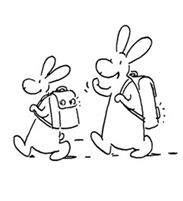 Týdenní plán: ___________________ČJ – Přestože jsme si společně vytvořili třídní pravidla, jsou mezi vámi tací,         kteří je porušují. Každé pravidlo přepiš samostatně na řádek do svého         domácího sešitu a zároveň si je připomeň. + PS: str.2/ cv.1 a) – Školu popiš čtyřmi větami.     – Umím určit a psát věty podle druhu (oznamovací, rozkazovací, tázací, přací) a vyhledám mnohoznačná slova. Každý den čtu alespoň 15 minut ze své knížky!M – PS: str.5/ cv.2 + Přepiš do sešitu a vypočítej: (28 - 9) + 4 = __ + __ = __ 	              – Trénuji + a – do 100!			         (36 + 4) - 7 = 					   		         (75 - 9) + 30 =Pokyny pro hodnocení úpravy sešitů:	       	       (46 + 30) - 6 =písmo je čitelné a upravené                        (81 - 7) + 9 =mezi cvičeními vynecháme max 1 řádek, pokud to cvičení nevyžaduje jinaksešit není zmuchlaný, ani nemá oslí ušisešit je naší vizitkou                                                                                       Strážci pravidel         Jsme kamarádi.      Používáme kouzelná slovíčka.  Nasloucháme si.         Usilovně pracujeme.             Spolupracujeme.   Hlásíme se.         Uklízíme.     Chováme se bezpečně.                                                                                       Strážci pravidel         Jsme kamarádi.      Používáme kouzelná slovíčka.  Nasloucháme si.         Usilovně pracujeme.             Spolupracujeme.   Hlásíme se.         Uklízíme.     Chováme se bezpečně.